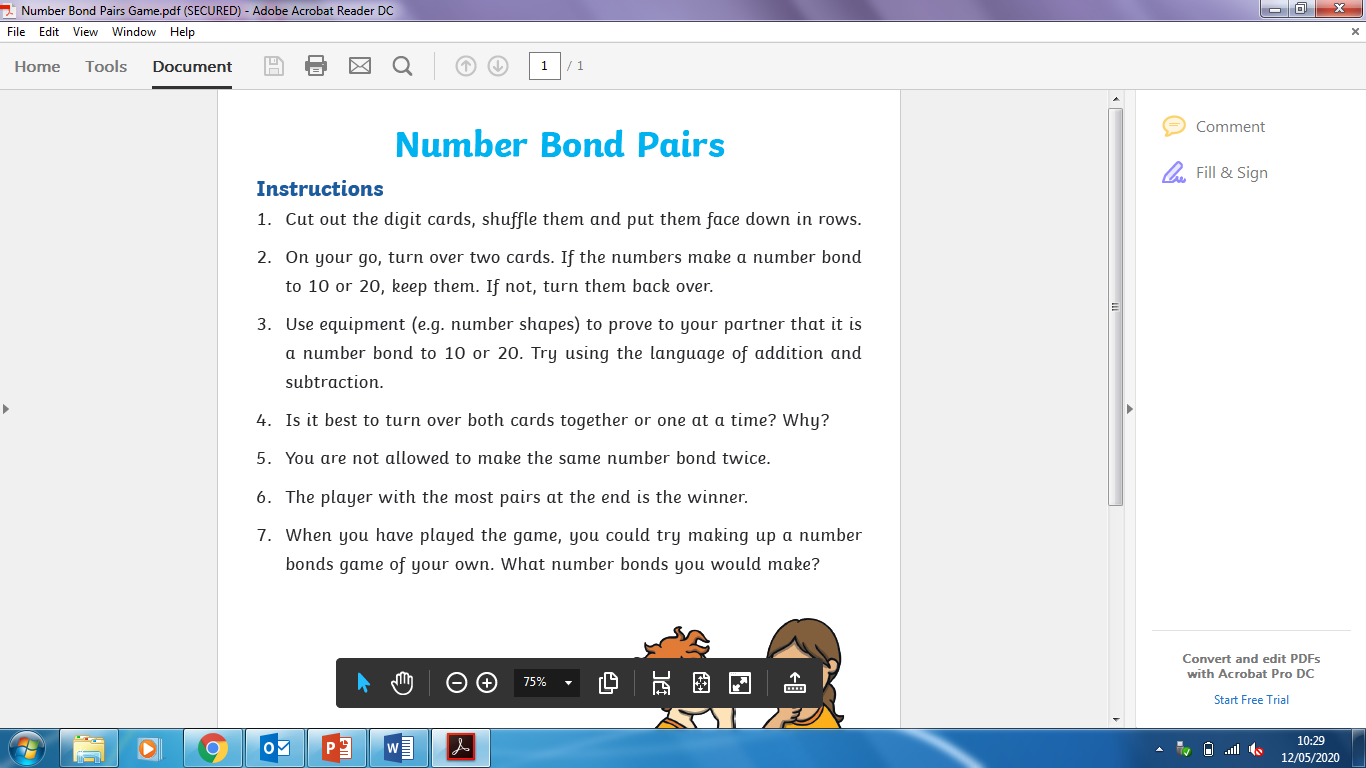 You can use these to help you: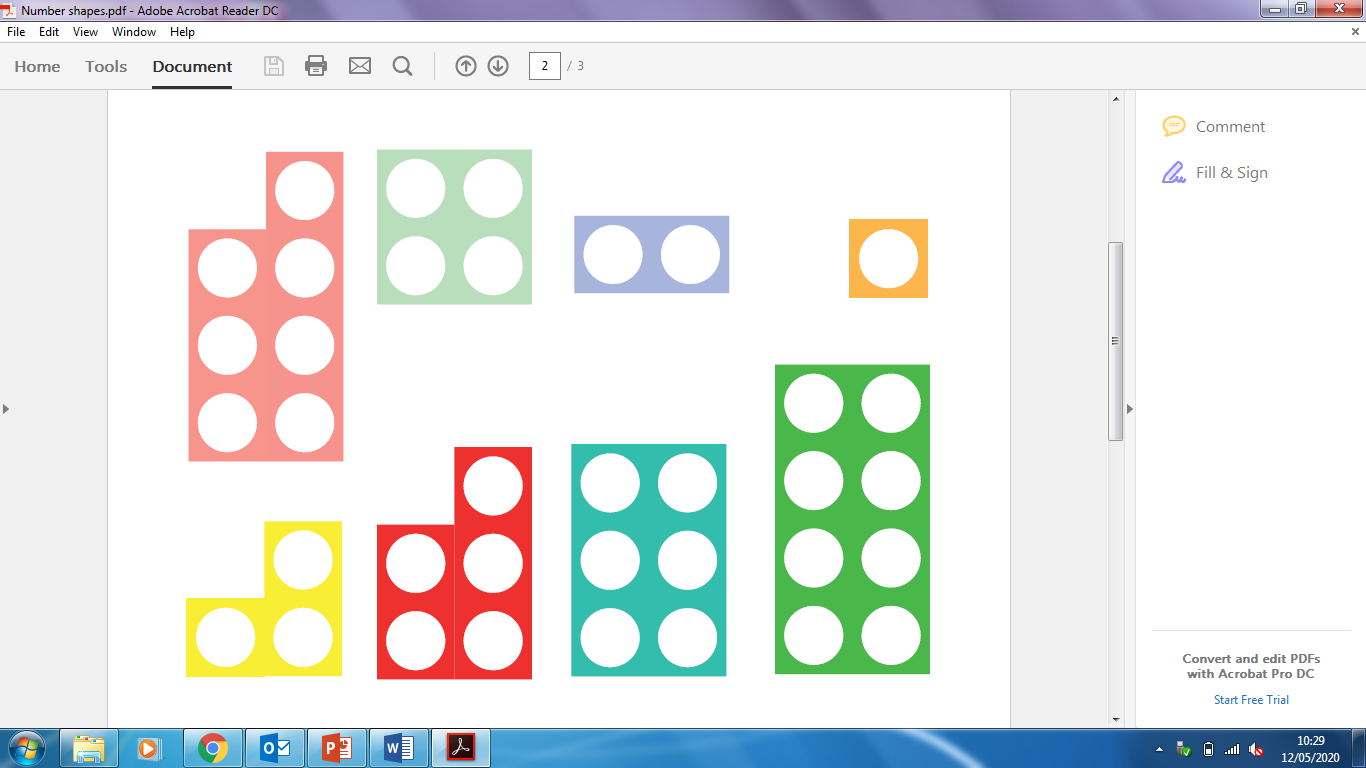 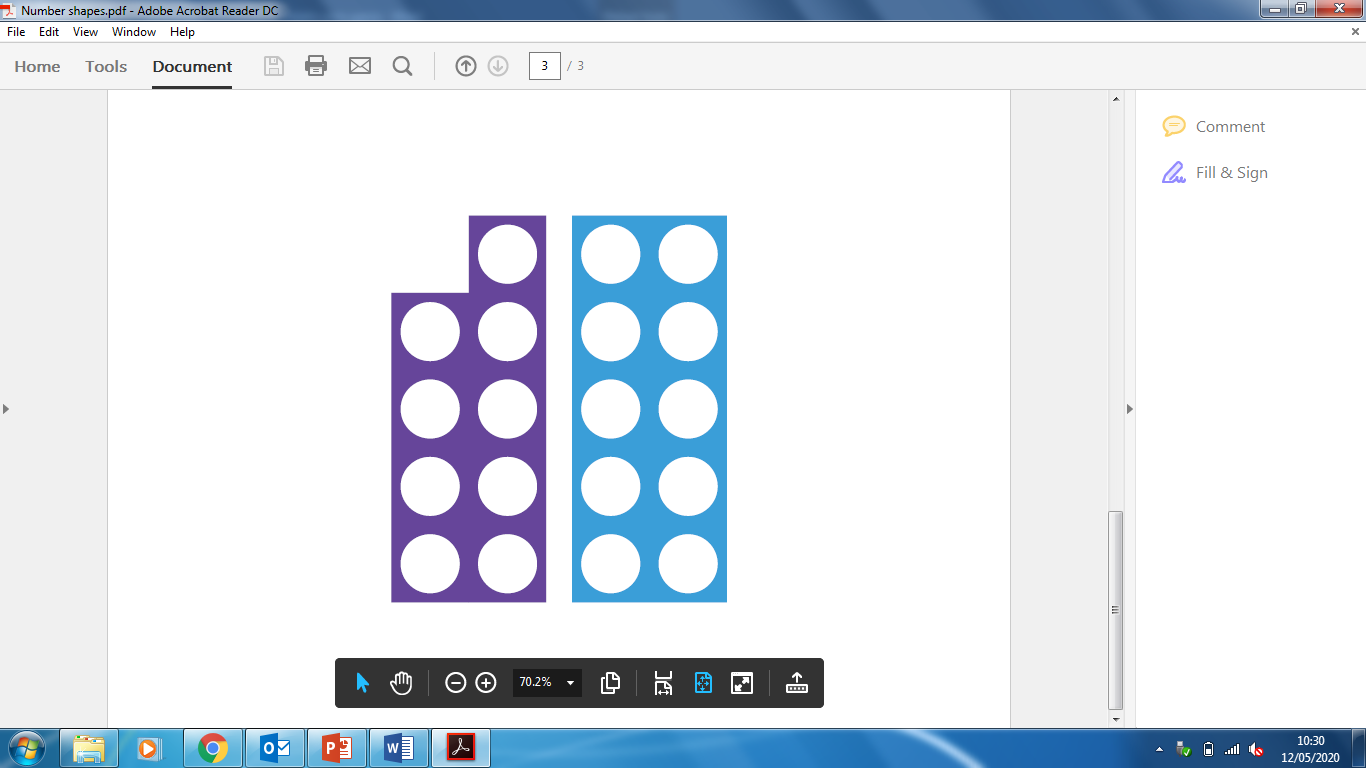 The number cards are on a separate PDF document